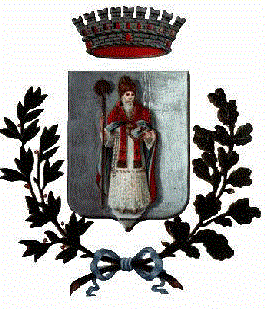 COMUNE DI PORANO        P    R    O    V    I    N    C    I    A        D    I        T    E    R    N    IAl fine di consentire al personale di partecipare alla formazione obbligatoria in materia diprevenzione della corruzioneSI COMUNICAche il prossimo GIOVEDI’ 5/12/2019gli uffici Comunali saranno chiusi al pubblico.Porano, 2 dicembre 2019							 Il SindacoMARCO CONTICELLI